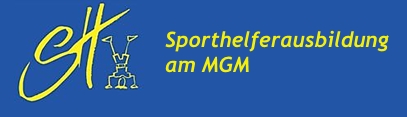 BewerbungFür deine Bewerbung für die Sporthelferausbildung bitten wir dich die folgenden drei Fragen zu beantworten. Bitte gebe diesen Zettel bis zum Donnerstag, den 29. September 2016 bei Herrn Probst oder Herrn Kirch ab.Vielen Dank! Wir freuen uns auf deine Bewerbung!M. Probst und S. KirchName:Klasse:Klassenlehrer:Telefonnummer:e-mail Adresse:Warum möchtest du Sporthelfer werden?Was kannst bzw. möchtest du als Sporthelfer anbieten?Hast du bereits Erfahrungen bei der Leitung von Sportgruppen? Wenn ja welche?